Department of Chemical Engineering 		Massachusetts Institute of Technology77 Massachusetts Avenue, Building 66-350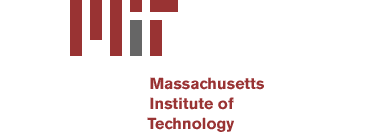 Cambridge, Massachusetts  02139-4307APPOINTMENT REQUEST FORMFor Research Affiliates / Visiting Engineers / Visiting Scientists / Visiting ScholarsThis form is not to be used for Postdoctoral Researchers / FellowsApproval from the Department Head is required prior to extending an official offer.Note: A fully executed inventions and proprietary information agreement (IPIA) is required. For All Industrial Visitors Appointments: After the approval is granted, please contact the ASO Senior Fiscal Officer to arrange for the Bench Fee Invoice of $50,000/year.Screened by							Date Department Head Approval					DateDate:      Host (must be faculty sponsor or PI):       Host (must be faculty sponsor or PI):       Host (must be faculty sponsor or PI):       Host (must be faculty sponsor or PI):       Host (must be faculty sponsor or PI):       Host (must be faculty sponsor or PI):       Please provide the following information:Please provide the following information:Please provide the following information:Name of Visitor:      Name of Visitor:      Name of Visitor:      Current Title of Visitor:      Current Title of Visitor:      Current Title of Visitor:      Current Title of Visitor:      Name of Visitor’s employer:      Type of employer: US or foreign non profit or educational/research institution                                 For-profit          Self employed      None of the above Please explain the nature of the business, if you select for-profit, self employed, or none of the above: Name of Visitor’s employer:      Type of employer: US or foreign non profit or educational/research institution                                 For-profit          Self employed      None of the above Please explain the nature of the business, if you select for-profit, self employed, or none of the above: Name of Visitor’s employer:      Type of employer: US or foreign non profit or educational/research institution                                 For-profit          Self employed      None of the above Please explain the nature of the business, if you select for-profit, self employed, or none of the above: Name of Visitor’s employer:      Type of employer: US or foreign non profit or educational/research institution                                 For-profit          Self employed      None of the above Please explain the nature of the business, if you select for-profit, self employed, or none of the above: Name of Visitor’s employer:      Type of employer: US or foreign non profit or educational/research institution                                 For-profit          Self employed      None of the above Please explain the nature of the business, if you select for-profit, self employed, or none of the above: Proposed Appointment Title:Research Affiliate          Visiting Engineer          Visiting Scientist          Visiting ScholarProposed Appointment Title:Research Affiliate          Visiting Engineer          Visiting Scientist          Visiting ScholarProposed Appointment Title:Research Affiliate          Visiting Engineer          Visiting Scientist          Visiting ScholarProposed Appointment Title:Research Affiliate          Visiting Engineer          Visiting Scientist          Visiting ScholarProposed Appointment Title:Research Affiliate          Visiting Engineer          Visiting Scientist          Visiting ScholarPeriod of Appointment (Specific Dates): Period of Appointment (Specific Dates): If Reappointment, provide date of initial appointment:      If Reappointment, provide date of initial appointment:      If Reappointment, provide date of initial appointment:      If Reappointment, provide date of initial appointment:      Visa Requirements:No           YesNo           YesNo           YesNo           YesNo           YesNo           YesSpace Requirements to be provided by sponsoring faculty (not required for Research Affiliates):Office Location:                               Lab Location:                               Phone Ext:      Space Requirements to be provided by sponsoring faculty (not required for Research Affiliates):Office Location:                               Lab Location:                               Phone Ext:      Space Requirements to be provided by sponsoring faculty (not required for Research Affiliates):Office Location:                               Lab Location:                               Phone Ext:      Space Requirements to be provided by sponsoring faculty (not required for Research Affiliates):Office Location:                               Lab Location:                               Phone Ext:      Space Requirements to be provided by sponsoring faculty (not required for Research Affiliates):Office Location:                               Lab Location:                               Phone Ext:      Space Requirements to be provided by sponsoring faculty (not required for Research Affiliates):Office Location:                               Lab Location:                               Phone Ext:      Visitors Financial Arrangements:                   Personal                                                                                                               MIT (include cost object):                                                                                         Outside agency (include name of agency):     If unpaid from MIT, please provide a discretionary cost object to use for processing:      No Charges will be made to this account. Visitors Financial Arrangements:                   Personal                                                                                                               MIT (include cost object):                                                                                         Outside agency (include name of agency):     If unpaid from MIT, please provide a discretionary cost object to use for processing:      No Charges will be made to this account. Visitors Financial Arrangements:                   Personal                                                                                                               MIT (include cost object):                                                                                         Outside agency (include name of agency):     If unpaid from MIT, please provide a discretionary cost object to use for processing:      No Charges will be made to this account. Visitors Financial Arrangements:                   Personal                                                                                                               MIT (include cost object):                                                                                         Outside agency (include name of agency):     If unpaid from MIT, please provide a discretionary cost object to use for processing:      No Charges will be made to this account. Visitors Financial Arrangements:                   Personal                                                                                                               MIT (include cost object):                                                                                         Outside agency (include name of agency):     If unpaid from MIT, please provide a discretionary cost object to use for processing:      No Charges will be made to this account. Visitors Financial Arrangements:                   Personal                                                                                                               MIT (include cost object):                                                                                         Outside agency (include name of agency):     If unpaid from MIT, please provide a discretionary cost object to use for processing:      No Charges will be made to this account. Potential Conflict of Interest [e.g. any Relationships between your Visitor (or his/her Employer) and your Research Projects and MIT IP]: If you answer YES to any of the questions in this section,  please provide an explanation. In such cases, the advance approval of the Dean is required before an appointment can be made.Potential Conflict of Interest [e.g. any Relationships between your Visitor (or his/her Employer) and your Research Projects and MIT IP]: If you answer YES to any of the questions in this section,  please provide an explanation. In such cases, the advance approval of the Dean is required before an appointment can be made.Potential Conflict of Interest [e.g. any Relationships between your Visitor (or his/her Employer) and your Research Projects and MIT IP]: If you answer YES to any of the questions in this section,  please provide an explanation. In such cases, the advance approval of the Dean is required before an appointment can be made.Potential Conflict of Interest [e.g. any Relationships between your Visitor (or his/her Employer) and your Research Projects and MIT IP]: If you answer YES to any of the questions in this section,  please provide an explanation. In such cases, the advance approval of the Dean is required before an appointment can be made.Potential Conflict of Interest [e.g. any Relationships between your Visitor (or his/her Employer) and your Research Projects and MIT IP]: If you answer YES to any of the questions in this section,  please provide an explanation. In such cases, the advance approval of the Dean is required before an appointment can be made.Potential Conflict of Interest [e.g. any Relationships between your Visitor (or his/her Employer) and your Research Projects and MIT IP]: If you answer YES to any of the questions in this section,  please provide an explanation. In such cases, the advance approval of the Dean is required before an appointment can be made.1. Does faculty host have a personal relationship with the visitor? No           YesIf yes, please describe.      1. Does faculty host have a personal relationship with the visitor? No           YesIf yes, please describe.      1. Does faculty host have a personal relationship with the visitor? No           YesIf yes, please describe.      1. Does faculty host have a personal relationship with the visitor? No           YesIf yes, please describe.      1. Does faculty host have a personal relationship with the visitor? No           YesIf yes, please describe.      1. Does faculty host have a personal relationship with the visitor? No           YesIf yes, please describe.      2. Does faculty host or member of the faculty host’s family have outside professional/significant financial interest (SFI) with visitor’s employer? (e.g. consulting, board membership, ownership)?No           YesIf yes, please describe.     2. Does faculty host or member of the faculty host’s family have outside professional/significant financial interest (SFI) with visitor’s employer? (e.g. consulting, board membership, ownership)?No           YesIf yes, please describe.     2. Does faculty host or member of the faculty host’s family have outside professional/significant financial interest (SFI) with visitor’s employer? (e.g. consulting, board membership, ownership)?No           YesIf yes, please describe.     2. Does faculty host or member of the faculty host’s family have outside professional/significant financial interest (SFI) with visitor’s employer? (e.g. consulting, board membership, ownership)?No           YesIf yes, please describe.     2. Does faculty host or member of the faculty host’s family have outside professional/significant financial interest (SFI) with visitor’s employer? (e.g. consulting, board membership, ownership)?No           YesIf yes, please describe.     2. Does faculty host or member of the faculty host’s family have outside professional/significant financial interest (SFI) with visitor’s employer? (e.g. consulting, board membership, ownership)?No           YesIf yes, please describe.     3. Will any company-related research be carried out by the visitor while on campus? No            YesIf yes, please explain.     3. Will any company-related research be carried out by the visitor while on campus? No            YesIf yes, please explain.     3. Will any company-related research be carried out by the visitor while on campus? No            YesIf yes, please explain.     3. Will any company-related research be carried out by the visitor while on campus? No            YesIf yes, please explain.     3. Will any company-related research be carried out by the visitor while on campus? No            YesIf yes, please explain.     3. Will any company-related research be carried out by the visitor while on campus? No            YesIf yes, please explain.     4. Please describe in detail the specific research duties in which the visitor will be engaged. Also, describe how the research is separate and distinct from the business of the company. 4. Please describe in detail the specific research duties in which the visitor will be engaged. Also, describe how the research is separate and distinct from the business of the company. 4. Please describe in detail the specific research duties in which the visitor will be engaged. Also, describe how the research is separate and distinct from the business of the company. 4. Please describe in detail the specific research duties in which the visitor will be engaged. Also, describe how the research is separate and distinct from the business of the company. 4. Please describe in detail the specific research duties in which the visitor will be engaged. Also, describe how the research is separate and distinct from the business of the company. 4. Please describe in detail the specific research duties in which the visitor will be engaged. Also, describe how the research is separate and distinct from the business of the company. 5. Is the visitor coming to MIT under an existing Sponsored Research Agreement?No            Yes     If yes, what is the cost object and project title?      5. Is the visitor coming to MIT under an existing Sponsored Research Agreement?No            Yes     If yes, what is the cost object and project title?      5. Is the visitor coming to MIT under an existing Sponsored Research Agreement?No            Yes     If yes, what is the cost object and project title?      5. Is the visitor coming to MIT under an existing Sponsored Research Agreement?No            Yes     If yes, what is the cost object and project title?      5. Is the visitor coming to MIT under an existing Sponsored Research Agreement?No            Yes     If yes, what is the cost object and project title?      5. Is the visitor coming to MIT under an existing Sponsored Research Agreement?No            Yes     If yes, what is the cost object and project title?      6. Will the visitor be bringing any materials to campus (i.e. software, databases, biological materials)? No            YesIf yes, please describe.     6. Will the visitor be bringing any materials to campus (i.e. software, databases, biological materials)? No            YesIf yes, please describe.     6. Will the visitor be bringing any materials to campus (i.e. software, databases, biological materials)? No            YesIf yes, please describe.     6. Will the visitor be bringing any materials to campus (i.e. software, databases, biological materials)? No            YesIf yes, please describe.     6. Will the visitor be bringing any materials to campus (i.e. software, databases, biological materials)? No            YesIf yes, please describe.     6. Will the visitor be bringing any materials to campus (i.e. software, databases, biological materials)? No            YesIf yes, please describe.     7. CV of visitor must be attached. Please include visitor’s email address:      7. CV of visitor must be attached. Please include visitor’s email address:      7. CV of visitor must be attached. Please include visitor’s email address:      7. CV of visitor must be attached. Please include visitor’s email address:      7. CV of visitor must be attached. Please include visitor’s email address:      7. CV of visitor must be attached. Please include visitor’s email address:      